Об утверждении  положения о порядке однократного и бесплатного предоставления гражданам земельных участков, находящихся в собственности сельского поселения, а также земель, государственная  собственность на которые не разграничена, расположенных на территории поселения,  при наличии утвержденных правил землепользования и застройки поселения, для индивидуального жилищного строительства, ведения личного подсобного хозяйстваРуководствуясь ст. 39,5 Земельного кодекса РФ от 25.10.2001 № 136-ФЗ; п.2 ст.3.3 Федерального закона  "О введении в действие Земельного кодекса Российской Федерации" от 25 октября . № 137-ФЗ; Федеральным законом "Об общих принципах организации местного самоуправления в Российской Федерации" от 06.10.2003 г. № 131-ФЗ; статьями 2, 10, 25.8 Закона Республики Башкортостан "О регулировании земельных отношений в Республике Башкортостан" от 05.01.2004 г. за № 59-з, Постановлением Правительства Республики Башкортостан № 393 от 08.11.2011г. Администрация сельского поселения Бельский сельсовет муниципального района Гафурийский район Республики Башкортостан                                                            ПОСТАНОВЛЯЕТ:1. Утвердить Положение о порядке однократного и бесплатного предоставления гражданам земельных участков, находящихся в собственности сельского поселения, а также земель, государственная  собственность на которые не разграничена, расположенных на территории поселения,  при наличии утвержденных правил землепользования и застройки поселения, для индивидуального жилищного строительства, ведения личного подсобного хозяйства2. Утвердить Приложения №№1 - 4 к Положению о порядке однократного и бесплатного предоставления гражданам земельных участков, находящихся в собственности сельского поселения, а также земель, государственная  собственность на которые не разграничена, расположенных на территории поселения,  при наличии утвержденных правил землепользования и застройки поселения, для индивидуального жилищного строительства, ведения личного подсобного хозяйства3. Контроль над выполнением настоящего постановления оставляю за собой.Глава сельского поселения:                                                             Ю.З.Ахмеров                                                                                 Утверждено                                                    постановлением Администрации                                                                           сельского поселения Бельский                                                                           сельсовет муниципального района                                                                            Гафурийский район Республики Башкортостан                                         от  «01» июня 2016 г.  №43ПОЛОЖЕНИЕО порядке однократного и бесплатного предоставления гражданам земельных участков, находящихся в собственности сельского поселения, а также земель, государственная  собственность на которые не разграничена, расположенных на территории поселения,  при наличии утвержденных правил землепользования и застройки поселения, для индивидуального жилищного строительства, ведения личного подсобного хозяйства  Основные положения1. Настоящее Положение разработано в соответствии с Земельным кодексом РФ от 25.10.2001 № 136-ФЗ, Федеральным законом  "О введении в действие Земельного кодекса Российской Федерации" от 25 октября . № 137-ФЗ и Законом Республики Башкортостан от 05.01.2004 N 59-з "О регулировании земельных отношений в Республике Башкортостан" в целях реализации прав граждан на предоставление земельных участков в собственность однократно и бесплатно для индивидуального жилищного строительства или ведения личного подсобного хозяйства (приусадебный земельный участок).2. Настоящее Положение применяется при принятии решений об однократном и бесплатном предоставлении гражданам земельных участков, находящихся в муниципальной собственности, а также земель, государственная собственность на которые не разграничена, расположенных на территории поселения, входящего в состав  муниципального района Гафурийский район Республики Башкортостан, при наличии утвержденных правил землепользования и застройки поселения, для индивидуального жилищного строительства и ведения личного подсобного хозяйства (приусадебный земельный участок).3. Предоставление земельных участков гражданам, имеющим право на однократное и бесплатное  получение в собственность земельных участков, производится в пределах норм, установленных законодательством и нормативными правовыми актами органов местного самоуправления и без проведения торгов.4. Предоставление земельных участков в собственность однократно и  бесплатно для индивидуального жилищного строительства или ведения личного подсобного хозяйства (приусадебный земельный участок) производится без проведения торгов (аукционов, конкурсов) следующим категориям граждан:4.1 гражданам, состоящим на учете в качестве нуждающихся в жилых помещениях в соответствии со статьей 52 Жилищного кодекса Российской Федерации;4.2 молодым семьям, возраст супругов в которых на дату подачи заявления не превышает 35 лет, либо неполным семьям, состоящим из одного молодого родителя, возраст которого не превышает 35 лет, имеющего одного и более детей, нуждающимся в жилых помещениях, на основаниях, предусмотренных жилищным законодательством, не являющимся собственниками жилых помещений;4.3 гражданам, имеющим трех и более несовершеннолетних детей;4.4 гражданам, имеющим несовершеннолетнего ребенка-инвалида.5. К гражданам, указанным в пункте 4.3 относятся граждане, являющиеся родителями в семье, имеющей трех и более несовершеннолетних детей, в том числе усыновленных (удочеренных), совместно с ними проживающих, либо один из родителей в неполной семье, имеющей трех и более несовершеннолетних детей, в том числе усыновленных (удочеренных), совместно с ним проживающих.	К гражданам, указанным в пункте 4.4 относятся граждане, являющиеся родителями в семье, имеющей несовершеннолетнего ребенка-инвалида, в том числе усыновленного (удочеренного), совместно с ними проживающего, либо один из родителей в неполной семье, имеющей несовершеннолетнего ребенка-инвалида, в том числе усыновленного (удочеренного), совместно с ним проживающего.6.  Предоставление земельных участков, находящихся в государственной или муниципальной собственности, отдельным категориям граждан, предусмотренным Земельным кодексом Российской Федерации, федеральными законами, а также настоящей статьей, в собственность бесплатно осуществляется однократно. Если гражданин имеет право на предоставление земельного участка в собственность бесплатно по нескольким основаниям, этот гражданин вправе получить бесплатно в собственность земельный участок по одному из указанных оснований.6.1 В случае, если гражданин получил бесплатно в собственность земельный участок для индивидуального жилищного строительства, то членам его семьи по основаниям, предусмотренным в пункте 4  настоящего Положения, земельный участок для индивидуального жилищного строительства не предоставляется, за исключением случаев, предусмотренных пунктом 7 настоящего Положения.6.2 Повторное бесплатное предоставление гражданину в собственность земельного участка допускается в случаях, связанных со стихийными бедствиями, либо в силу иных чрезвычайных обстоятельств, вследствие которых невозможно дальнейшее использование земельного участка по его целевому назначению, и при условии возврата ранее предоставленного земельного участка в государственную или муниципальную собственность.6.3 Земельные участки предоставляются гражданам, указанным в пунктах 4.2, 4.3 и 4.4 настоящего положения, и их несовершеннолетним детям в общую долевую собственность в равных долях.7. Получение несовершеннолетними гражданами земельных участков в долевую собственность в порядке бесплатного предоставления земельных участков для индивидуального жилищного строительства в соответствии с подпунктом 6.3 пункта 6 настоящего Положения  не является основанием для отказа после достижения ими совершеннолетия при наличии оснований, предусмотренных пунктом 4 настоящего Положения, в предоставлении бесплатно земельных участков для индивидуального жилищного строительства.8. Бесплатное предоставление земельных участков гражданам для индивидуального жилищного строительства осуществляется уполномоченным республиканским органом исполнительной власти в области земельных отношений либо органом местного самоуправления, уполномоченными на распоряжение земельными участками (далее - уполномоченный орган).9. Решение Администрации сельского поселения Бельский сельсовет муниципального района Гафурийский район Республики Башкортостан  о предоставлении гражданину земельного участка принимается только в случае, если в отношении земельного участка проведен государственный кадастровый учет, границы земельного участка описаны и удостоверены в установленном порядке.10. Предоставление земельных участков в собственность однократно и бесплатно для ведения личного подсобного хозяйства (приусадебный земельный участок) осуществляется в сельском населенном пункте, по месту их постоянного жительства и производится без проведения торгов (аукционов, конкурсов).11. Категориям граждан, указанным в пункте 4 настоящего Положения, бесплатное предоставление земельных участков для индивидуального жилищного строительства осуществляется в случае, если они постоянно проживают в муниципальном районе Гафурийский район Республики Башкортостан не менее трех лет, за исключением категорий граждан, предусмотренных пунктами 4.3 и 4.4 пункта 4 настоящего Положения. II. Порядок приема, рассмотрения заявок и принятия решения12. Предоставление земельных участков осуществляется Администрацией сельского поселения Бельский сельсовет муниципального района Гафурийский район Республики Башкортостан.13.Учет граждан, претендующих на предоставление земельных участков, осуществляется Администрацией сельского поселения Бельский сельсовет муниципального района Гафурийский район Республики Башкортостан по месту жительства в порядке очередности, исходя из времени поступления заявлений в уполномоченный орган, отдельно по каждой категории.14. Заявления граждан, заинтересованных в предоставлении земельных участков (далее - заявление), и прилагаемые к ним документы Администрацией сельского поселения Бельский сельсовет муниципального района Гафурийский район Республики Башкортостан  не позднее следующего дня после принятия направляются в комиссию по вопросу бесплатного предоставления в собственность граждан земельных участков для индивидуального жилищного строительства (далее - земельная комиссия) для принятия решения о постановке указанных граждан на учет либо об отказе в постановке на учет.	15. Для рассмотрения заявлений и принятия решений о возможности однократного и бесплатного предоставления земельных участков гражданам для индивидуального жилищного строительства,  ведения личного подсобного хозяйства Администрацией сельского поселения Бельский сельсовет муниципального района Гафурийский район Республики Башкортостан создана комиссия, состав, полномочия и порядок деятельности которой утверждены постановлением Администрации сельского поселения Бельский сельсовет муниципального района Гафурийский район Республики № _______ от ________ 2016 года. Решения комиссии являются основаниями для принятия уполномоченным органом соответствующих решений (далее – земельная комиссия). 15.1.  Комиссией осуществляется подбор земельных участков, предназначенных для бесплатного предоставления в собственность граждан для индивидуального жилищного строительства, ведения личного подсобного хозяйства (приусадебный земельный участок).15.2. Комиссия рассматривает заявления в порядке их поступления на заседании комиссии по мере необходимости и оформляет протокол заседания комиссии о предоставлении испрашиваемого земельного участка в собственность бесплатно или об отказе в предоставлении земельного участка.15.3. В случае подачи двух и более заявлений на один земельный участок решение о предоставлении принимается в порядке очередности, исходя из времени поступления заявлений в Администрацию сельского поселения Бельский сельсовет муниципального района Гафурийский район Республики Башкортостан15.4.  Полномочия земельной комиссии, порядок работы и персональный состав комиссии, а также порядок ведения книги учета граждан, претендующих на предоставление земельных участков, устанавливаются Администрацией сельского поселения Бельский сельсовет муниципального района Гафурийский район Республики 15.5. В случае принятия Комиссией  решения об отказе в постановке на учет заявителя,  Комиссия  в течение пяти рабочих дней  с момента принятия такого решения направляет заявителю копию соответствующего решения Комиссии с обоснованием причин отказа. В этом случае, возврат документов осуществляется непосредственно заявителю (его представителю) либо ценным почтовым отправлением с описью вложения по адресу, указанному в заявлении.15.6. Решение об отказе в постановке на учет заявителя может быть обжаловано указанным заявителем в судебном порядке.15.7. Заявители включаются на учет  со дня принятия соответствующего решения Комиссией.15.8. На каждого заявителя, поставленного на учет, заводится учетное дело, в котором содержатся все предоставленные им необходимые документы. Администрация сельского поселения Бельский сельсовет муниципального района Гафурийский район Республики обеспечивает надлежащее хранение списков заявителей, поставленных на учет  и учетных дел заявителей, поставленных на учет.15.9. Право стоять на учете  сохраняется за заявителями до получения ими земельных участков или до выявления оснований для снятия с учета.	16. Земельная комиссия в течение 30 календарных дней принимает решение о постановке заявителя на учет либо об отказе в постановке его на учет.	17. Отказ в постановке на учет осуществляется по следующим основаниям:	17.1 несоответствие заявителя условиям, установленным в пункте 4 настоящего Положения;	17.2 предоставление недостоверных сведений;	17.3 непредставление документов, за исключением документов, которые запрашиваются уполномоченным органом посредством межведомственного информационного взаимодействия;	17.4 наличие у заявителя и (или) членов семьи (супруга (супруги), ребенка (детей) на праве собственности, пожизненного наследуемого владения, постоянного (бессрочного) пользования, аренды земельного участка для индивидуального жилищного строительства, ведения личного подсобного хозяйства (приусадебный земельный участок), ведения дачного хозяйства (в границах населенных пунктов), за исключением категорий граждан, предусмотренных подпунктами 4.3 и 4.4 пункта 4 настоящего Положения.	18.Решение об отказе в постановке на учет по основаниям, предусмотренным подпунктами 17.1, 17.2, 17.3 пункта 17, не препятствует повторному обращению заявителя в уполномоченный орган после устранения причин, послуживших основанием для отказа.	19. Достижение детьми (одним из детей), указанными в подпунктах  4.3 и 4.4 пункта 4 настоящего Положения, совершеннолетия после постановки на учет и до принятия уполномоченными органами решения о предоставлении бесплатно земельных участков в собственность для индивидуального жилищного строительства не является основанием для снятия граждан с учета.20.Граждане, относящиеся к категориям, указанным в подпункте 4.2 пункта 6 настоящего Положения, состоящие на учете в качестве лиц, имеющих право на предоставление земельных участков в собственность бесплатно для индивидуального жилищного строительства, сохраняют право на бесплатное предоставление земельного участка после достижения ими возраста 35 лет.	21. Учет граждан ведется в Автоматизированной информационной системе "Учет граждан, нуждающихся в жилых помещениях" отдельно по каждой категории. Изменения в Автоматизированную информационную систему "Учет граждан, нуждающихся в жилых помещениях" вносятся должностным лицом уполномоченного республиканского органа исполнительной власти в области земельных отношений либо органа местного самоуправления, на которое возложена такая обязанность.	22.Гражданин, состоящий на учете, снимается с учета на основании решения земельной комиссии в следующих случаях:	22.1. подачи им заявления о снятии с учета;	22.2. перемены места жительства заявителя (выезд на постоянное место жительства в другой муниципальный район на территории Республики Башкортостан или в другой субъект Российской Федерации);	22.3. смерти гражданина, состоящего на учете;	22.4. если на дату принятия земельной комиссией решения о предоставлении земельного участка заявитель перестал соответствовать условиям подпунктов 4.3 и 4.4 пункта 4 настоящего Положения, за исключением случая, предусмотренного подпунктом 19 настоящего Положения.	23. В случаях, предусмотренных подпунктами 22.1, 22.2 и 22.4 пункта 22 настоящего Положения, на основании решения земельной комиссии уполномоченный республиканский орган исполнительной власти в области земельных отношений либо орган местного самоуправления в течение трех рабочих дней со дня принятия соответствующего решения уведомляет гражданина, состоящего на учете, заказным письмом с уведомлением о вручении.	24. Администрация сельского поселения Бельский сельсовет муниципального района Гафурийский район Республики Башкортостан формирует перечень земельных участков для индивидуального жилищного строительства, предназначенных для предоставления в собственность бесплатно гражданам, указанным в пункте 4 настоящего Положения (далее - перечень земельных участков). Перечень земельных участков должен содержать характеристики земельных участков, включая их местоположение, кадастровый номер, площадь и вид разрешенного использования каждого земельного участка.  	24.1. Администрация сельского поселения Бельский сельсовет муниципального района Гафурийский район Республики Башкортостан муниципального района Гафурийский район Республики Башкортостан готовит и публикует в газетах "Звезда" и (или), "Табын" и размещает на официальном сайте Администрации сельского поселения Бельский сельсовет муниципального района Гафурийский район информационное сообщение, содержащее перечень земельных участков, которые могут быть предоставлены гражданам в собственность однократно и бесплатно для индивидуального жилищного строительства, ведения личного подсобного хозяйства (приусадебный земельный участок). Информационное сообщение включает в себя сведения о местоположении и площади земельных участков 	25. Земельные участки предоставляются категориям граждан, указанным в пункте 4 настоящего Положения, в порядке очередности.	26. Предоставление земельных участков по категориям граждан осуществляется пропорционально количеству граждан каждой категории.	27. Земельная комиссия в течение 10 рабочих дней с даты публикации перечня земельных участков принимает решение о предварительном распределении указанных в пункте 24 настоящего Положения земельных участков, предназначенных для бесплатного предоставления в собственность для индивидуального жилищного строительства, лицам, состоящим на учете, в порядке очередности.28. С учетом решения земельной комиссии, принятого в соответствии с пунктом 27 настоящего положения, уполномоченный орган в течение 5 рабочих дней направляет лицам, состоящим на учете, извещение с предложением о предоставлении конкретного земельного участка в собственность бесплатно из перечня земельных участков.Извещение доставляется нарочным либо направляется по почте заказным письмом с уведомлением.В извещении должно содержаться указание на местоположение, адрес, кадастровый номер, площадь и вид разрешенного использования земельного участка.	 Гражданин в течение 10 календарных дней с момента получения извещения имеет право представить в уполномоченный орган письменное обращение о своем отказе от предложенного земельного участка.	29.  В случае непоступления письменного обращения об отказе от предложенного земельного участка уполномоченный орган в течение 15 календарных дней со дня получения гражданином извещения обеспечивает принятие решения о предоставлении в собственность бесплатно земельного участка.	30. В случае отказа гражданина от предложенного ему земельного участка данный участок по решению земельной комиссии предлагается другому гражданину в порядке очередности. Гражданин, отказавшийся от предложенного земельного участка, сохраняет очередность и право на получение земельного участка.	31. Предоставление гражданам земельных участков бесплатно для индивидуального жилищного строительства осуществляется в населенном пункте в соответствии с градостроительной документацией и правилами землепользования и застройки (зонированием территорий) в предельных (минимальных и максимальных) размерах, составляющих от  до .	32. Перечень документов, прилагаемых к заявлению граждан, указанных в пункте 4 настоящего Положения 32.1.для граждан, состоящих на учете в качестве нуждающихся в жилых помещениях в соответствии со статьей 52 Жилищного кодекса Российской Федерации:а)  копия документа, удостоверяющего личность;б)  доверенность - в случае подачи заявления представителем;в)  справка о составе семьи;г)  справка, выданная органом местного самоуправления (не ранее 60 дней на дату подачи заявления), о том, что заявитель состоит на учете в качестве нуждающегося в жилом помещении в соответствии со статьей 52 Жилищного кодекса Российской Федерации, с указанием даты постановки на учет;д)   справка, выданная органом местного самоуправления по месту жительства заявителя о реализации права на предоставление земельного участка бесплатно для индивидуального жилищного строительства;е)  выписка из Единого государственного реестра прав на недвижимое имущество и сделок с ним о зарегистрированных на имя заявителя правах на объекты недвижимости.В случае если у заявителя имеются члены семьи (супруг (супруга), ребенок (дети), то документы, указанные в подпунктах "д"-"е" настоящего пункта, уполномоченный орган запрашивает также на них. Заявитель вправе их предоставить самостоятельно; 32.2. для молодых семей, возраст супругов в которых на дату подачи заявления не превышает 35 лет, либо неполных семей, состоящих из одного молодого родителя, возраст которого не превышает 35 лет, имеющего одного и более детей, нуждающихся в жилых помещениях на основаниях, предусмотренных жилищным законодательством, не являющихся собственниками жилых помещений:а) копии документов, удостоверяющих личность супругов или родителя;б) доверенность - в случае подачи заявления представителем;в) копия свидетельства о браке;г) копия свидетельства о рождении ребенка (детей) - для неполной семьи;д) справка о составе семьи;е) копия финансового лицевого счета - в случае проживания в многоквартирном доме либо выписка из домовой или похозяйственной книги - в случае проживания в индивидуальном жилом доме;ж) справка, выданная органом местного самоуправления по месту жительства заявителя и (или) членов семьи (супруга (супруги), ребенка (детей) о реализации ими права на предоставление земельного участка бесплатно для индивидуального жилищного строительства;з) справка, выданная государственным унитарным предприятием Бюро технической инвентаризации Республики Башкортостан, о наличии в собственности супругов (родителя) объектов недвижимости по месту жительства супругов (родителя);и) выписка из Единого государственного реестра прав на недвижимое имущество и сделок с ним о зарегистрированных на имя каждого из супругов (родителя), ребенка (детей) правах на объекты недвижимости; 32.3.для граждан, имеющих трех или более несовершеннолетних детей:а) копии документов, удостоверяющих личность супругов или родителя;б) доверенность - в случае подачи заявления представителем;в) копия свидетельства о браке (при наличии);г) копии свидетельств о рождении детей или паспортов при достижении ими возраста 14 лет;д) справка, выданная органами опеки и попечительства о наличии либо отсутствии информации (судебного решения) о лишении родительских прав;е) справка о составе семьи;ж) копия финансового лицевого счета - в случае проживания в многоквартирном доме либо выписка из домовой или похозяйственной книги - в случае проживания в индивидуальном жилом доме;з) справка, выданная органом местного самоуправления по месту жительства супругов (родителя), детей о реализации ими права на предоставление земельного участка бесплатно для индивидуального жилищного строительства;и) выписка из Единого государственного реестра прав на недвижимое имущество и сделок с ним о зарегистрированных на имя каждого из супругов (родителя) правах на объекты недвижимости; 32.4. для граждан, имеющих несовершеннолетнего ребенка-инвалида:а) копия документа, удостоверяющего личность супругов или родителя;б) доверенность - в случае подачи заявления представителем;в) копия свидетельства о рождении ребенка или паспорта при достижении им возраста 14 лет;г) справка, выданная органами опеки и попечительства, о наличии либо отсутствии информации (судебного решения) о лишении родительских прав;д) копия справки, подтверждающей факт установления инвалидности, выданной учреждением государственной службы медико-социальной экспертизы;е) справка о составе семьи;ж) копия финансового лицевого счета - в случае проживания в многоквартирном доме, выписка из домовой или похозяйственной книги - в случае проживания в индивидуальном жилом доме;з) справка, выданная органом местного самоуправления по месту жительства супругов (родителя), ребенка (детей) о реализации ими права на предоставление земельного участка бесплатно для индивидуального жилищного строительства;и) выписка из Единого государственного реестра прав на недвижимое имущество и сделок с ним о зарегистрированных на имя каждого из супругов (родителя) правах на объекты недвижимости.33. Копии документов, указанные в пункте 32 настоящего Положения, представляются заверенными в установленном законодательством порядке либо с предъявлением оригиналов документов.34.  Документы, указанные в подпунктах "а"-"в" подпункта 32.1, подпунктах "а"-"е" подпункта 32.2, подпунктах "а"-"ж" подпункта 32.3, подпунктах "а"-"ж" подпункта 32.4 пункта 32 настоящего Положения, представляются заявителем самостоятельно.Документы, указанные в подпунктах "г"-"е" подпункта 32.1, подпунктах "ж"-"и" подпункта 32.2, подпунктах "з"-"и" подпункта 32.3, подпунктах "з"-"и" подпункта 32.4 пункта 32 настоящего Положения, запрашиваются уполномоченными органами в органах, предоставляющих государственные или муниципальные услуги, иных государственных органах, органах местного самоуправления Республики Башкортостан либо подведомственных государственным органам или органам местного самоуправления Республики Башкортостан организациях, участвующих в предоставлении государственных и муниципальных услуг, в распоряжении которых находятся указанные документы, если они не представлены заявителями по собственной инициативе.	35. Заявления с прилагаемыми к нему документами регистрируется в Журнале учета заявлений о предоставлении однократно бесплатно в собственность земельного участка для индивидуального жилищного строительства или ведения личного подсобного хозяйства (далее - Журнал учета заявлений). Журнал ведется в течение одного календарного года.Журнал учета заявлений должен быть пронумерован, прошнурован и скреплен печатью Администрации сельского поселения Бельский сельсовет муниципального района Гафурийский район Республики, подписан должностным лицом, на которое возложена ответственность за правильное ведение учета. При заполнении журнала учета заявлений не допускаются подчистки. Поправки, а также изменения, вносимые в журнал учета заявлений на основании документов, заверяются должностным лицом, на которое возложена ответственность за правильное ведение учета.35.1. Принятые на учет граждане включаются в книгу учета граждан отдельно по каждой категории (далее - книга учета граждан). Изменения в книгу учета граждан вносятся на основании документов, заверенных должностным лицом, на которое возложена ответственность за правильное ведение книги учета граждан.35.2. Книга учета граждан ведется одновременно с применением Автоматизированной информационной системы "Учет граждан, нуждающихся в жилых помещениях".36. Предоставление гражданину земельного участка бесплатно для индивидуального жилищного строительства, ведения личного подсобного хозяйства является основанием для снятия гражданина с учета в качестве нуждающегося в улучшении жилищных условий.                            Приложение №1                                                                             Главе администрации сельского поселения                                                                              Бельский сельсовет муниципального                                                                              района Гафурийский район                                                                             Республики Башкортостан                                                                             _____________________________________             от семьи ______________________________,             проживающей по адресу:              ______________________________________              ______________________________________              Тел.___________________________________ЗАЯВЛЕНИЕо бесплатном предоставлении земельного участка многодетной семье Просим Вас предоставить в общую долевую собственность земельный участок для индивидуального жилищного строительства, расположенный по адресу: ________________________________________________________________________________________________________________________________________________________________________ (кадастровый номер, общая площадь земельного участка)в соответствии со статьей  10  Закона Республики Башкортостан от 5 января 2004 года     № 59-з «О регулировании земельных отношений в Республике Башкортостан», Положением о порядке однократного и бесплатного предоставления земельных участков, находящихся в муниципальной собственности, а также земель государственная собственность на которые не разграничена, в  муниципальном районе Гафурийский район Республики Башкортостан, для индивидуального жилищного строительства или ведения личного подсобного хозяйства. Настоящим заявлением даем согласие Администрации сельского поселения Бельский сельсовет муниципального района Гафурийский район на автоматизированную, а также без использования средств автоматизации обработку персональных данных, указанных в заявлении, а именно на совершение действий, предусмотренных п. 3 ч. 1 ст. 3 Федерального закона от 27.07.2006 № 152-ФЗ «О персональных данных».Настоящее согласие действует со дня подписания заявления до дня отзыва согласия в письменной форме.	Достоверность и полноту сведений, указанных в заявлении, подтверждаем.	Состав и подписи членов многодетной семьи:Примечания:1. В графе 7 размер доли записывается в виде арифметической дроби (числитель равен 1; знаменатель равен количеству членов многодетной семьи).2. За несовершеннолетних детей в возрасте до 14 лет подписываются один из родителей.3. Несовершеннолетние дети в возрасте от 14 до 18 лет подписываются с согласия одного из родителей.Согласие родителей удостоверяется подписью.«_____»_______________ года                                           ___________________________/_________________/Принял _______________ /______________________/Заявление зарегистрировано в книге учета «____»________________ года №_______. К заявлению прилагаются следующие документы:1. копии документов, удостоверяющих личность супругов или родителя;2. нотариально удостоверенная доверенность - в случае подачи заявления представителем;3. копия свидетельства о браке (при наличии);4. копии свидетельств о рождении детей или паспорта при достижении ими возраста 14 лет;5. справка, выданная органами опеки и попечительства о наличии либо отсутствии информации (судебного решения) о лишении родительских прав;6. справка, выданная органом местного самоуправления городского округа, муниципального района (в том числе городского поселения), об отсутствии однократного и бесплатного предоставления земельных участков гражданину (супругам) - в случае подачи заявления в уполномоченный республиканский орган исполнительной власти в области земельных отношений;7. выписка из Единого государственного реестра прав на недвижимое имущество и сделок с ним о зарегистрированных на имя каждого из супругов (родителя) правах на объекты недвижимости (выписка представляется по Республике Башкортостан);8. документ, подтверждающий регистрацию по месту жительства - справка о составе семьи;9. копия финансового лицевого счета, выписка из домовой или похозяйственной книги - в случае проживания в индивидуальном частном доме;Приложение №2                   Главе администрации сельского поселения                                                                                  Бельский сельсовет                                                                                   муниципального района Гафурийский                                                                                   район Республики Башкортостан                                                                                  _________________________________                     от семьи _________________________,                   проживающей по адресу:                   _________________________________                   _________________________________                   Тел.______________________________ЗАЯВЛЕНИЕо бесплатном предоставлении земельного участка гражданам, имеющим ребенка-инвалидаПросим Вас предоставить в общую долевую собственность земельный участок для индивидуального жилищного строительства, расположенный по адресу: ________________________________________________________________________________________________________________________________________________________________________ (кадастровый номер, общая площадь земельного участка)в соответствии со статьей  10  Закона Республики Башкортостан от 5 января 2004 года     № 59-з «О регулировании земельных отношений в Республике Башкортостан», Положением о порядке однократного и бесплатного предоставления земельных участков, находящихся в муниципальной собственности, а также земель государственная собственность на которые не разграничена, в  муниципальном районе Гафурийский район Республики Башкортостан, для индивидуального жилищного строительства или ведения личного подсобного хозяйства. Настоящим заявлением даем согласие Администрации сельского поселения Бельский сельсовет муниципального района Гафурийский район на автоматизированную, а также без использования средств автоматизации обработку персональных данных, указанных в заявлении, а именно на совершение действий, предусмотренных п. 3 ч. 1 ст. 3 Федерального закона от 27.07.2006 № 152-ФЗ «О персональных данных».Настоящее согласие действует со дня подписания заявления до дня отзыва согласия в письменной форме.	Достоверность и полноту сведений, указанных в заявлении, подтверждаем.	Состав и подписи членов семьи:Примечания:1. В графе 7 размер доли записывается в виде арифметической дроби (числитель равен 1; знаменатель равен количеству членов многодетной семьи).2. За несовершеннолетних детей в возрасте до 14 лет подписываются один из родителей3. Несовершеннолетние дети в возрасте от 14 до 18 лет подписываются с согласия одного из родителей.Согласие родителей удостоверяется подписью.«_____»__________________ годаПринял _______________ /______________________/Заявление зарегистрировано в книге учета «____»____________________года №_______. К заявлению прилагаются следующие документы:копия документа, удостоверяющего личность;нотариально удостоверенная доверенность;копии свидетельств о рождении детей или паспорта при достижении ими возраста 14 лет;справка, выданная органами опеки и попечительства о наличии либо отсутствии информации (судебного решения) о лишении родительских прав;копия справки, подтверждающей факт установления инвалидности, выданной учреждением государственной службы медико-социальной экспертизы;справка, выданная органом местного самоуправления муниципального района, а также сельского поселения по месту жительства гражданина, об отсутствии у супругов земельного участка на праве собственности, пожизненного наследуемого владения, постоянного (бессрочного) пользования, аренды для индивидуального жилищного;копия финансового лицевого счета, справка о составе семьи по месту регистрации (выписка из домовой или похозяйственной книги – в случае проживания в индивидуальном жилом доме);выписка из Единого государственного реестра прав на недвижимое имущество и сделок с ним о зарегистрированных на имя каждого из супругов (родителя) правах на объекты недвижимости (выписка представляется по Республике Башкортостан).                                                               Приложение №3 Главе Администрации сельского поселения Бельский сельсовет муниципального района Гафурийский район Республики Башкортостан _________________________________________от ________________________________________	 __________________________________________                                             (фамилия, имя, отчество гражданина)                                "___"________________________ года рождения,                                __________________________________________                                             (документ, удостоверяющий личность)                                серия ______ № ________ выдан _____________                                __________________________________________                                "___"________________________________ года,                                адрес постоянного места жительства __________                                __________________________________________,                               телефон ____________________________________.                               Категория граждан: __________________________ЗАЯВЛЕНИЕПрошу  предоставить  мне  в собственность бесплатно для индивидуального жилищного строительства (ведения личного подсобного хозяйства)  (нужное подчеркнуть) земельный участок из категории земель населенных пунктов, расположенный в с (дер.)__________________ ___________________________________Гафурийского района Республики Башкортостанплощадью   ._______________________________________________________________________________________________________________________________________(условный номер, общая площадь земельного участка)в соответствии со статьей  10  Закона Республики Башкортостан от 5 января 2004 года     № 59-з «О регулировании земельных отношений в Республике Башкортостан». 	Действий, совершенных с целью намеренного ухудшения жилищных условий, я и члены моей семьи не совершали.	Достоверность и полноту сведений, указанных в заявлении, подтверждаю.            В соответствии с Федеральным законом от 27.07.2006 г.  №152-ФЗ «О персональных данных» даю согласие на обработку представленных мною моих персональных данных.	Являюсь нуждающимся в улучшении жилищных условий, что подтверждается справкой, выданной ____________________________________________________________                           д                                                                                              (наименование органа  местного самоуправления, выдавшего справку)«_____»__________20___года №_____  .                                                                                                                                                                    			К заявлению прилагаю следующие документы:(прилагаются в соответствии с Положением о порядке однократного и бесплатного предоставления земельных участков в муниципальном районе Гафурийский район Республики Башкортостан, для индивидуального жилищного строительства или ведения личного подсобного хозяйства (приусадебный земельный участок) по категориям граждан).  «_____»___________ 20___года            ________________/_________________/                                                                                              	                                                                               (подпись заявителя)	     (Фамилия И. О. заявителя) 		Об однократном и бесплатном предоставлении земельного участка, находящегося в 
государственной собственности до разграничения, в общую долевую собственностьдля индивидуального жилищного строительствав соответствии с Земельным кодексом Российской Федерации от 25.10.2001 г. К!! 
136-ФЗ, Федеральным Законом Российской Федерации «О введении в действие 
Земельного кодекса Российской Федерации» К!! 137-ФЗ от 25.10.2001 г., Законом 
Республики Башкортостан от 05.01.2004 года К!! 59-з «О регулировании земельных 
отношений в Республике Башкортостан», протоколом заседания Комиссии по вопросу 
однократного и бесплатного предоставления в собственность граждан земельных участков 
для индивидуального жилищного строительства от за N"Q __ -, 
ПРИКАЗЫВАЮ: 	1. 	Предоставить однократно и бесплатно в общую долевую собственность в равных долях земельный 
участок с кадастровым номером 02: 19: общей площадью 
____ кв.м, относящийся К категории земель населенных пунктов, расположенный по 
адресу: Республика Башкортостан, Гафурийский район, 
_______________ , для индивидуального жилищного строительства (для 
ведения личного подсобного хозяйства). 	2. 	Гражданам, указанным в пункте 1 настоящего приказа, в установленном порядке обеспечить: государственную регистрацию права общей долевой собственности на земельный 
участок в Управлении Федеральной службы государственной регистрации, кадастра и 
картографии по Республике Башкортостан; представление в Комитет по управлению собственностью Министерства земельных 
и имущественных отношений Республики Башкортостан по Гафурийскому району копии 
свидетельства о государственной регистрации права на земельный участок в 10-дневный 
срок с момента его государственной регистрации. 3 Контроль над выполнением настоящего постановления возложить на Глава сельского поселения:                                                        Ф.И.О.БАШ?ОРТОСТАН РЕСПУБЛИКА№Ы;АФУРИ РАЙОНЫ МУНИЦИПАЛЬ РАЙОНЫНЫҢ БЕЛЬСКИЙ СОВЕТЫ  АУЫЛ БИЛӘМӘ№Е ХАКИМИӘТЕ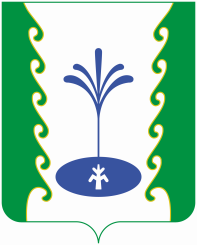 АДМИНИСТРАЦИЯ СЕЛЬСКОГО ПОСЕЛЕНИЯ БЕЛЬСКИЙ СЕЛЬСОВЕТ МУНИЦИПАЛЬНОГО РАЙОНА ГАФУРИЙСКИЙ РАЙОНРЕСПУБЛИКИ БАШКОРТОСТАН?АРАРПОСТАНОВЛЕНИЕ       « 01» июнь 2016 й.№  43«01»  июня  2016 г.№п/пФИО(полностью)члена многодетной семьиДата рожденияРодственные отношенияРеквизиты документа, удостоверяющего личность граждан Место постоянного проживанияРазмер долиПодписи членов семьи от 14 лет и старше12345678123456789№п/пФИО(полностью)Дата рожденияРодственные отношенияРеквизиты документа, удостоверяющего личность гражданМесто постоянного проживанияРазмер долиПодписи членов семьи от 14 лет и старше123456781234                                                                                                                      Приложение №4?АРАРПОСТАНОВЛЕНИЕ«___» _______ 201__ й.№____«___»_______  201___ г.